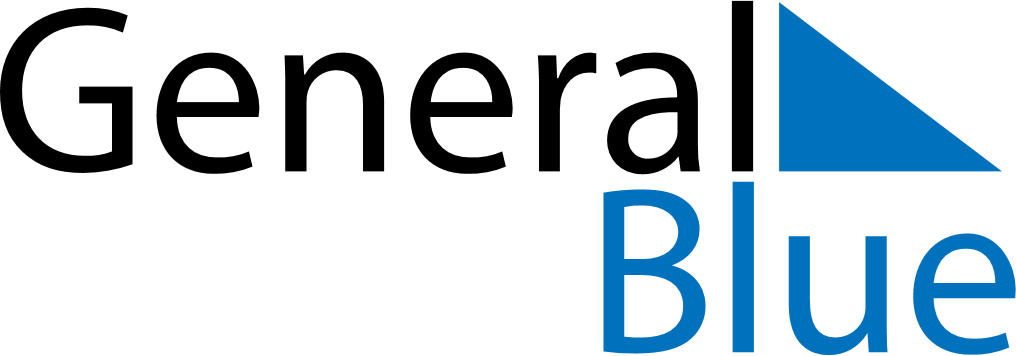 December 2030December 2030December 2030December 2030FinlandFinlandFinlandMondayTuesdayWednesdayThursdayFridaySaturdaySaturdaySunday123456778Independence Day91011121314141516171819202121222324252627282829Christmas EveChristmas DayBoxing Day3031New Year’s Eve